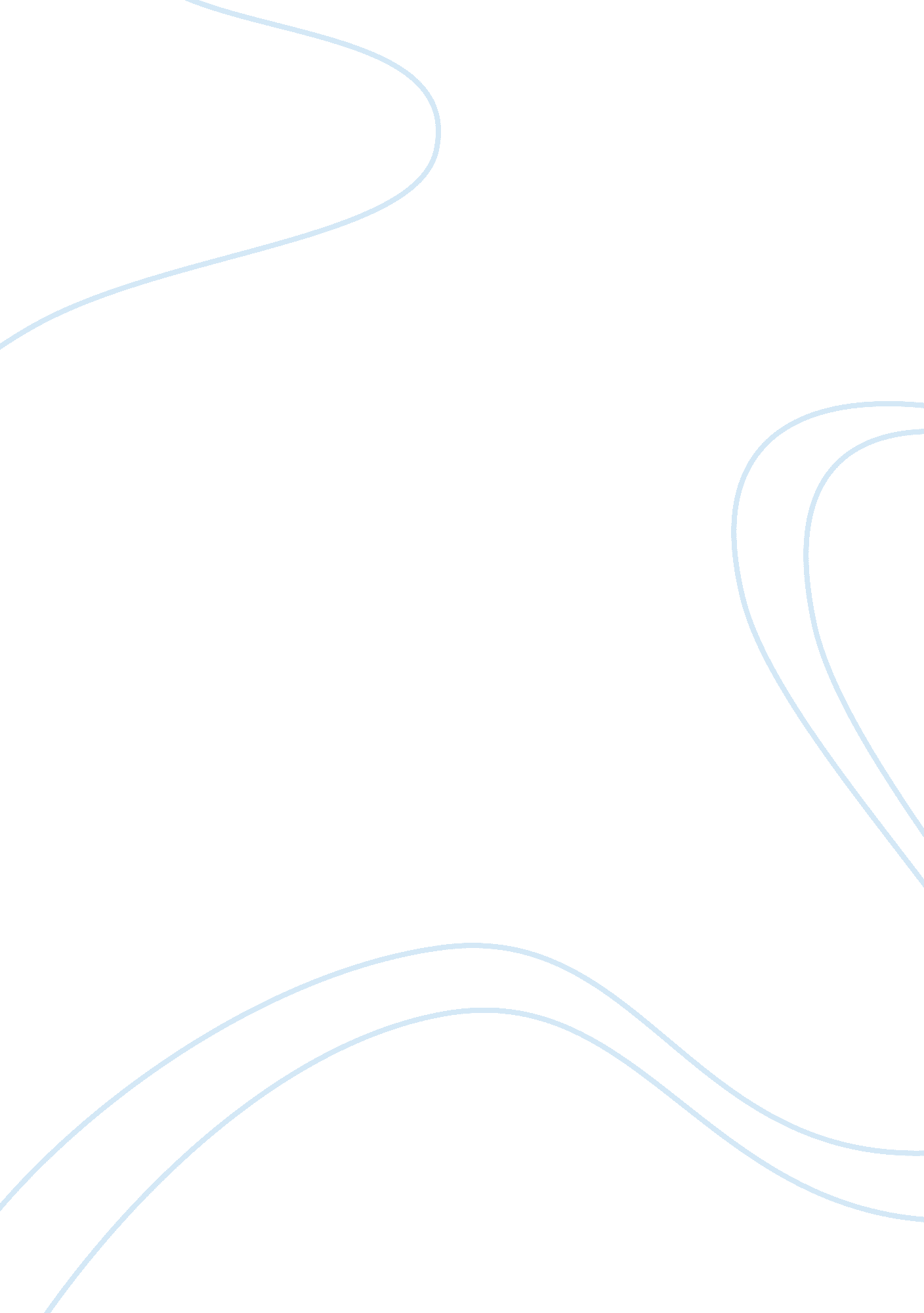 Marriage, families, and relationshipsSociology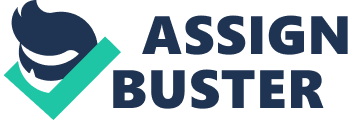 Time is taken to concentrate on the right thing to do with regards to career limits the time taken to have a family. This is considered one of the main reasons as to why people remain unmarried in modern society. Another reason could be the demise of a partner or unfaithfulness. These factors can cause people to make the choice of remaining alone, instead of suffering the heartache of losing someone. Moreover, the preferred lifestyle of choice prevents many people from committing to marriage. The sense of responsibility among people today is not as it used to belong ago. People tend to remain unmarried since the thought of responsibility does not appeal to the modern person. 
Question 3 
Not everyone who has children wants to have them. There are some pressures that society places on individuals to have children in order to fit in this setting (Lamanna & Riedmann, 2012). One of the social pressures that ensure people have children is, to create the setting they grew up around like children. When people grow up, the urge to create and develop something similar to what they had as children tends to overwhelm people. This leads to the formation of a family, complete with a wife and children. People also have children so that they can feel immortal. They tend to think that they go on living through their children after death, or old age. In many societies, it is seen as a sign of strength. Children usually seal the deal between married couples. Couples are urged to finalize the promise of marriage through children. 
Question 4 
American society is not an antinatalist. This is not with all the attention they put into caring for children in modern society. Pregnant women receive the most care and attention during their pregnancies. The advancement in technology ensures that everyone is safe during pregnancy. Society is ready and willing to welcome children to their community. However, claims that American society is antinatalist arise because of the demand created when bringing up a child (Lamanna & Riedmann, 2012). The system demands a lot of funds in order to suitably care for the family. There are cases where pregnant women are fired since employers do not want to pay expectant mothers while they are on maternity leave. 
Question 5 
My parents had two children. They never gave a reason for this number of children. It was never in my place to ask why I did not have any younger brothers or sisters. I plan on having two children. This is because they seem like a manageable number and the financial implications of having this sizeable amount are not immense. 